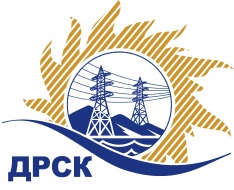 Акционерное Общество«Дальневосточная распределительная сетевая  компания»ПРОТОКОЛ № 268/УР-РЗакупочной комиссии по рассмотрению заявок открытого электронного запроса предложений на право заключения договора на выполнение работ «Ремонт служебно-бытового помещения с гаражом с.Климоуцы» для нужд филиала АО «ДРСК» «Амурские электрические сети»  (закупка № 52 раздел 1.1. ГКПЗ 2017)ПРИСУТСТВОВАЛИ: члены постоянно действующей Закупочной комиссии АО «ДРСК»  2-го уровня.ВОПРОСЫ, ВЫНОСИМЫЕ НА РАССМОТРЕНИЕ ЗАКУПОЧНОЙ КОМИССИИ: О  рассмотрении результатов оценки заявок Участников.О признании заявок соответствующими условиям запроса предложений.О предварительной ранжировке заявок.О проведении переторжки.РЕШИЛИ:По вопросу № 1Признать объем полученной информации достаточным для принятия решения.Утвердить цены, полученные на процедуре вскрытия конвертов с предложениями участников открытого запроса предложений.По вопросу № 2Признать заявки ООО "Династия" (675000, Россия, Амурская область, г. Благовещенск, ул. Забурхановская, 98), ООО "КАМИЛА" (675000, Россия, Амурская обл., г. Благовещенск, ул. Северная, д. 167, лит. А) соответствующими условиям закупки.По вопросу № 3Утвердить предварительную ранжировку предложений Участников:По вопросу № 4Провести переторжку. Допустить к участию в переторжке предложения следующих участников: ООО "Династия" (675000, Россия, Амурская область, г. Благовещенск, ул. Забурхановская, 98), ООО "КАМИЛА" (675000, Россия, Амурская обл., г. Благовещенск, ул. Северная, д. 167, лит. А).  Определить форму переторжки: заочная.Назначить переторжку на 01.02.2017 в 12:00 час. (благовещенского времени).Место проведения переторжки: электронная торговая площадка www.b2b-energo.ru  Ответственному секретарю Закупочной комиссии уведомить участников, приглашенных к участию в переторжке, о принятом комиссией решенииОтветственный секретарь Закупочной комиссии  2 уровня АО «ДРСК»                                                  ____________________       М.Г.ЕлисееваЧувашова О.В.(416-2) 397-242г. Благовещенск«30» января 2017№Наименование участника и его адресПредмет заявки на участие в запросе предложений1ООО "Династия" (675000, Россия, Амурская область, г. Благовещенск, ул. Забурхановская, 98)Заявка, подана 13.01.2017 в 09:07
Цена: 1 893 900,00 руб. (цена без НДС: 1 605 000,00 руб.)2ООО "КАМИЛА" (675000, Россия, Амурская обл., г. Благовещенск, ул. Северная, д. 167, лит. А)Заявка, подана 13.01.2017 в 09:02Цена: 1 899 910,50 руб. (цена без НДС: 1 610 093,64 руб.)Место в предварительной ранжировкеНаименование участника и его адресЦена заявки  на участие в закупке, руб.Балл по неценовой предпочтительности1 местоООО "КАМИЛА" (675000, Россия, Амурская обл., г. Благовещенск, ул. Северная, д. 167, лит. А)1 899 910,50 руб. (цена без НДС: 1 610 093,64 руб.)3,202 местоООО "Династия" (675000, Россия, Амурская область, г. Благовещенск, ул. Забурхановская, 98)1 893 900,00 руб. (цена без НДС: 1 605 000,00 руб.)1,10